ТЕРРИТОРИАЛЬНАЯ ИЗБИРАТЕЛЬНАЯ КОМИССИЯ г.Сунжа ПОСТАНОВЛЕНИЕ 14  сентября   2021 г.           	                                                       	    № 86/215-1г.  CунжаО распределении средств индивидуальной защиты и товаров для соблюдения санитарно – эпидемиологических мероприятий при проведении выборов депутатов Государственной Думы Федерального Собрания  Российской Федерации восьмого созыва и выборов депутатов Народного Собрания Республики Ингушетия седьмого созыва   	  В соответствии с постановлением Избирательной комиссии Республики Ингушетия от 31 июля  2021 г. № 133/636-6 «О распределении средств индивидуальной защиты и товаров для соблюдения санитарно – эпидемиологических мероприятий при проведении выборов депутатов Государственной Думы Федерального Собрания Российской Федерации восьмого созыва и выборов депутатов Народного Собрания Республики Ингушетия седьмого созыва», Территориальная избирательная  комиссия г.Сунжа  постановляет:Распределить переданные  Избирательной комиссии Республики Ингушетия  средства  индивидуальной защиты и товаров для соблюдения санитарно – эпидемиологических мероприятий  между участковыми избирательными комиссиями по г.Сунжа  в соответствии с приложениемКонтроль за выполнением настоящего постановления возложить на заместителя территориальной избирательной комиссии  г.Сунжа  Шадиева Я.И.Направить настоящее постановление в участковые избирательными комиссии  г.Сунжа  и в средства массовой  информации.Председательтерриториальной избирательнойкомиссии г. Сунжа 								И.И.ГулиевСекретарь территориальной избирательнойкомиссии г. Сунжа 							      А.М.Арчхоева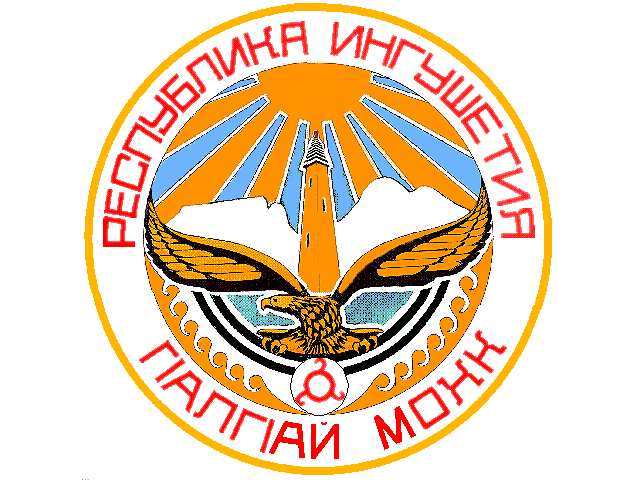 